ПРОЕКТ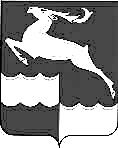 НЕДОКУРСКИЙ СЕЛЬСКИЙ СОВЕТ ДЕПУТАТОВКЕЖЕМСКОГО РАЙОНА  КРАСНОЯРСКОГО КРАЯРЕШЕНИЕ____________ 201__ г.                  п. Недокура                                            № _____О бюджете Недокурского сельсовета на 2017 год и плановый период  2018-2019 годов	В соответствии со ст.ст. 53;54 Устава Недокурского сельсовета, принимая во внимание результаты публичных слушаний по проекту бюджета Недокурского сельсовета на 2017 год и плановый период 2018-2019 годов, Недокурский сельский Совет депутатов РЕШИЛ:Статья 1. Основные характеристики бюджета Недокурского сельсовета на 2017 год и плановый период 2018-2019 годов 1. Утвердить основные характеристики бюджета сельсовета на 2017 год:1) прогнозируемый общий объем доходов бюджета сельсовета в сумме 9081,417 тыс. рублей; 2) общий объем расходов бюджета сельсовета в сумме 9081,417 тыс. рублей; 3) дефицит бюджета в размере 0,0 тыс. рублей;4) источники внутреннего финансирования дефицита бюджета сельсовета  в сумме  0,0  тыс. рублей согласно приложению 1 к настоящему решению. 2. Утвердить основные характеристики бюджета сельсовета на 2018 год и на 2019 год:1)  прогнозируемый общий объем доходов бюджета сельсовета на 2018 год в сумме 8969,142 тыс. рублей и на 2019 год в сумме  8969,142 тыс. рублей;2) общий объем расходов бюджета сельсовета  на 2018 год в сумме 8969,142 тыс. рублей, в том числе условно утвержденные расходы в сумме  224,187 тыс. рублей и на 2019 год в сумме 8969,142 тыс. рублей, в том числе условно утвержденные расходы в сумме  448,375 тыс. рублей;3) дефицит бюджета сельсовета  на 2018 год в размере 0,0 тыс. рублей и на 2019 год в сумме 0,0 тыс. рублей;4) источники внутреннего финансирования дефицита бюджета сельсовета на 2018 год  в сумме 0,0 тыс. рублей и на 2019 год в сумме 0,0 тыс. рублей согласно приложению 1 к настоящему решению. Статья 2. Главные администраторы доходов бюджета  сельсовета1. Закрепить доходные источники местного бюджета за органами местного самоуправления (главными администраторами доходов местного бюджета), осуществляющими в  соответствии с законодательством Российской Федерации, субъекта Российской Федерации, контроль за правильностью исчисления, полнотой и своевременностью уплаты, начисления, учета, взыскания и принятие решений о возврате излишне уплаченных (взысканных) платежей в бюджет, пеней и штрафов по ним, согласно приложению № 2 к настоящему решению. Закрепить за главным администратором доходов бюджета сельсовета полномочия администратора бюджета.2. Утвердить перечень главных администраторов источников внутреннего финансирования дефицита бюджета сельсовета и закрепленные за ними источники внутреннего финансирования дефицита бюджета сельсовета  согласно приложению 3 к настоящему решению.Статья 3. Доходы бюджета  сельсоветаУтвердить доходы местного бюджета на 2017 год и плановый период 2018-2019 годов согласно приложению № 4 к настоящему решению.Статья 4. Нормативы распределения поступлений доходов между бюджетами       Установить, что в 2017 году доходы от федеральных налогов и сборов, региональных и местных налогов, иных обязательных платежей, других поступлений, являющихся источниками формирования доходов бюджетов бюджетной системы Российской Федерации, поступают в соответствии с нормативами, установленными федеральным и краевым бюджетным законодательством.Статья 5. Распределение на 2017 год и плановый период 2018-2019 годов расходов  бюджета  сельсовета по бюджетной классификации Российской ФедерацииУтвердить в пределах общего объема расходов бюджета сельсовета, установленного статьей 1 настоящего решения:1.Утвердить распределение расходов местного бюджета на 2017  год и плановый период 2018-2019 годов по разделам и подразделам классификации расходов бюджетов Российской Федерации, согласно приложению № 5 к настоящему Решению. 	2.Утвердить ведомственную структуру расходов местного бюджета на 2017  год и плановый период 2018-2019 годов год согласно приложению № 6 к настоящему решению. 3.Распределение бюджетных ассигнований по целевым статьям (муниципальным программам Недокурского сельсовета и непрограммным направлениям деятельности), группам и подгруппам видов расходов, разделам, подразделам классификации расходов бюджета сельсовета на 2017 год и плановый период 2018-2019 годов согласно приложению 7 к настоящему решению.   Статья 6. Публичные нормативные обязательства сельского бюджета.Установить общий объем средств сельского бюджета на исполнение публичных нормативных обязательств Недокурского сельсовета на 2017 год и плановый период 2018-2019 годы в сумме 0,0 тыс. рублей ежегодно.Статья 7. Изменения сводной бюджетной росписи  бюджета  сельсовета1. Установить, что Главой Недокурского сельсовета вправе в ходе исполнения настоящего решения уточнять сводную бюджетную роспись доходов и расходов  бюджета сельсовета на 2017 год и плановый период 2018-2019 годов: 1.1. Без внесения изменений в настоящее решение:         а) на сумму доходов, дополнительно полученных от платных услуг, оказываемых учреждениями, безвозмездных поступлений от физических и юридических лиц, в том числе добровольных пожертвований; б) на сумму доходов, выделяемых муниципальному образованию Недокурского сельсовета за счет средств резервного фонда Администрации района; в) на сумму средств межбюджетных трансфертов, поступивших из районного бюджета в 4 квартале 2016 года на осуществление отдельных целевых расходов на основании федеральных законов, нормативных правовых актов Президента Российской Федерации и Правительства Российской Федерации и законов Красноярского края и нормативно-правовых актов Совета администрации края, нормативно-правовых актов Кежемского района. г) в случаях образования, переименования, реорганизации, ликвидации органов местного самоуправления, а также муниципальных  учреждений, создания автономных учреждений, в том числе путем изменения типа существующих бюджетных учреждений, за счет перераспределения их полномочий и численности в пределах общего объема средств, предусмотренных настоящим решением, в четвертом квартале 2016 года;д) в случаях изменения  размеров субсидий, предусмотренных бюджетным или автономным учреждениям на финансовое обеспечение выполнения государственного задания. 1.2. С последующим внесением изменений в настоящее решение:а) на сумму средств межбюджетных трансфертов, поступивших из районного бюджета на осуществление отдельных целевых расходов на основании федеральных законов, нормативных правовых актов Президента Российской Федерации и Правительства Российской Федерации, и законов Красноярского края и нормативно-правовых актов Совета администрации края, нормативно-правовых актов Кежемского района за исключением средств межбюджетных трансфертов, поступивших в 4 квартале 2016 года;б) по муниципальному образованию Недокурского сельсовета, на сумму средств, предусмотренных настоящим решением для финансирования расходов на региональные выплаты и выплаты, обеспечивающие уровень заработной платы работников бюджетной сферы не ниже размера минимальной заработной платы (минимального размера оплаты труда), установленного в Красноярском крае;в) по муниципальному образованию Недокурского сельсовета, на сумму средств, предусмотренных настоящим решением для финансирования расходов на повышение размеров оплаты труда работников бюджетной сферы для которых указами Президента Российской Федерации предусмотрено повышение оплаты труда, устанавливаются Правительством Красноярского края;г) в случаях образования, переименования, реорганизации, ликвидации органов местного самоуправления Недокурского сельсовета, а также создания автономных учреждений, в том числе путем изменения типа существующих бюджетных учреждений, за счет перераспределения их полномочий и численности в пределах общего объема средств, предусмотренных настоящим решением, за исключением случаев, установленных подпунктом «в» подпункта 1.1 пункта 1 настоящей статьи.Статья 8. Порядок использования субвенций и субсидий, выделенных в 2016 году1. Неиспользованные по состоянию на 1 января 2017 года субвенции и субсидии, предоставленные в 2016 году из районного бюджета в бюджет сельсовета, за исключением средств федерального бюджета, направляются в 2017 году на те же цели, на которые были предоставлены, или на погашение кредиторской задолженности, возникшей в 2016 году по расходам, на которые предоставлялись субвенции и субсидии, указанные в настоящем пункте. 2. Неиспользованные по состоянию на 1 января 2017 года субвенции и субсидии, предоставленные в 2016 году из районного бюджета в рамках краевых целевых программ, прекращающих свое действие в 2016 году, подлежат возврату в районный бюджет.3. Неиспользованные по состоянию на 1 января 2017 года субвенции и субсидии, предоставленные в 2016 году за счет средств федерального бюджета, подлежат использованию в 2017 году на те же цели, на которые были предоставлены.Статья 9. Индексация размеров денежного вознаграждения лиц, замещающих муниципальные должности и должностных окладов муниципальных служащих Индексация размеров денежного вознаграждения лиц, замещающих муниципальные должности и должностных окладов муниципальных служащих осуществляется в размерах и в сроки, предусмотренные законом Красноярского края о краевом бюджете на очередной финансовый год и плановый период для индексации (увеличении) размеров денежного вознаграждения лиц, замещающих государственные должности Красноярского края, размеров должностных окладов по должностям государственной гражданской службы   Красноярского края. Статья 10. Индексация заработной платы работников муниципальных учрежденийЗаработная плата работников муниципальных учреждений осуществляется в размерах и в сроки, предусмотренные законом Красноярского края о краевом бюджете на очередной финансовый год и плановый период для индексации (увеличения) размеров заработной платы работников.Статья 11. Особенности исполнения  бюджета сельсовета в 2017 году   Остатки средств бюджета на 1 января 2017 года в полном объеме направляются на покрытие временных кассовых разрывов, возникающих в ходе исполнения бюджета в 2017 году.            Установить, что заключение и оплата бюджетными учреждениями и органами местного самоуправления обязательствами, исполнение которых осуществляется за счет средств бюджета сельсовета, производятся в пределах утвержденных им лимитов бюджетных обязательств в соответствии с ведомственной, функциональной и экономической классификациями расхода бюджета сельсовета и с учетом принятых и неисполненных обязательств. Обязательства, исполнение которых осуществляется за счет средств бюджета сельсовета, принятые бюджетными учреждениями и органами местного самоуправления Недокурского сельсовета сверх утвержденных им лимитов бюджетных обязательств, не подлежат оплате за счет средств  бюджета сельсовета на 2017 год.             Установить, что  погашение кредиторской задолженности, сложившейся по принятым в предыдущие годы, фактически произведенным, но не оплаченным по состоянию на 1 января 2017 года обязательствам, производится распорядителями, получателями средств бюджета за счет утвержденных им бюджетных ассигнований на 2017 год.  Учет обязательств, подлежащих исполнению за счет средств  бюджета сельсовета бюджетными учреждениями и органами местного самоуправления Недокурского сельсовета, финансируемыми из  бюджета сельсовета на основе смет доходов и расходов, обеспечивается через орган, осуществляющий кассовое обслуживание исполнения бюджета сельсовета.      Статья 12. Иные межбюджетные трансферты, направляемые в районный бюджет            Установить, что иные межбюджетные трансферты, выделяемые из бюджета поселения в районный бюджет на финансирование расходов по передаваемым органами местного самоуправления поселений для осуществления части полномочий органами местного самоуправления муниципального района направляются согласно приложению 8 к настоящему решению.Статья 13.Особенности использования средств, получаемых бюджетными учреждениями сельсовета                 Средства в валюте Российской Федерации, полученные бюджетными учреждениями сельсовета от приносящей доход деятельности, учитываются на лицевых счетах, открытых им в казначействе (территориальных органах казначейства администрации края), и расход бюджетными учреждениями сельсовета в соответствии с разрешениями, оформленными распорядителями, получателями средств  бюджета  сельсовета в установленном  Администрацией Недокурского сельсовета порядке, и планами финансово хозяйственной деятельности по приносящей доход деятельности, утвержденными в порядке, определяемом распорядителями, получателями средств бюджета сельсовета, в пределах остатков средств на их лицевых счетах, если иное не предусмотрено федеральными, краевыми законами. Средства, полученные от приносящей доход деятельности, не могут направляться бюджетными учреждениями на создание других организаций, покупку ценных бумаг и размещаться на депозиты в кредитных организацияхСтатья 14. Использование дополнительных доходов          Установить, что доходы, полученные сверх утвержденных решением Недокурского сельского Совета депутатов, направлять на  расходы по согласованию с сельским Советом депутатов.Статья 15. Дорожный фонд. 1.Утвердить объем бюджетных ассигнований дорожного фонда Недокурского сельсовета на 2017 год в сумме 90,000 тыс. рублей, на 2018 год в сумме 90,000 тыс. рублей, на 2019 год в сумме 90,000 тыс. рублей. Статья 16. Резервный фонд 1.Установить, что в расходной части бюджета сельсовета предусматривается резервный фонд на 2017 год в сумме 4,500 тыс. рублей, на 2018 год в сумме  5,000 тыс. рублей, на 2019 год в сумме 5,000 тыс. рублей.2.Расходование средств фонда осуществляется в соответствии с порядком, утвержденным Постановлением Недокурского сельсовета  № 36 от 01.12.2009 года.3.Администрация сельсовета ежеквартально информирует Недокурский сельский Совет депутатов о расходовании средств резервного фонда.Статья 17. Муниципальный долг сельсовета           1. Установить верхний предел муниципального долга по долговым обязательствам Недокурского сельсовета: на 1 января 2017 года в сумме  0,0 тыс. рублей, в том числе по муниципальным гарантиям 0,0 тыс. рублей.на 1 января 2018 года в сумме  0,0 тыс. рублей, в том числе по муниципальным гарантиям 0,0 тыс. рублей.на 1 января 2019 года в сумме  0,0 тыс. рублей, в том числе по муниципальным гарантиям 0,0 тыс. рублей.          2.  Установить предельный объем муниципального долга Недокурского сельсовета:на 2017 год 936,830 тыс. рублейна 2018 год 936,855 тыс. рублейна 2019 год 936,855 тыс. рублей. Статья 18. Вступление в силу настоящего решения  Настоящее  решение вступает в силу 1 января 2017 года, но не ранее дня, следующего за днем его опубликования в периодическом издании «Недокурская газета».Председатель сельского Совета,                                                        Глава  сельсовета                                                                             В.И. Качин                                                                                                         